Låda 5”Blue-bot”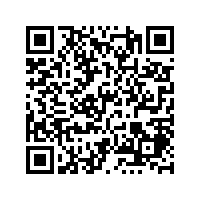 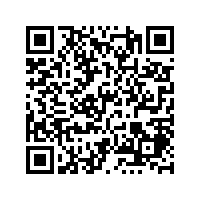 Innehåll i lådan1st Blue-BotHändelsekortiPad med appen Blue-Blot+ laddareBlue-BotBlue-Bot fungerar som Bee-Bot men kan även programmeras från läsplattan. Där kan man välja bakgrundsbild och sedan starta övningen. Programmen lagras och överförs till Blue-Bot via Bluetooth.Robust och charmig robot som kan förflytta sig i olika riktningar med hjälp av förinställd knapptryckning.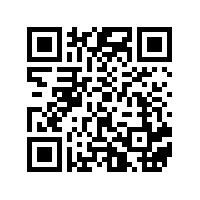 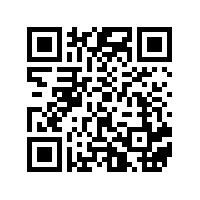 Det enkla handhavandet gör att även små barn kan träna logiskt tänkande och enkel programmering samtidigt som de har jättekul.Roboten rör sig med ett fast avstånd för varje inprogrammerad framåt/bakåtpil. På detta sätt kan roboten stanna på bestämda positioner.
Sex enkla programsteg: framåt, bakåt, sväng vänster, sväng höger, paus och stopp.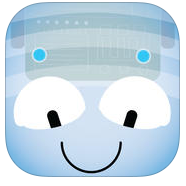 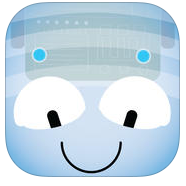 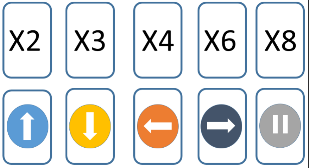 